17. Grupa „Misie”     21.05.2020.Temat kompleksowy: Święto mamy i taty.Temat dnia: Nietypowe rodziny. - Zabawa paluszkowa  – „Goście jadą”Składamy razem dłonie (dotykają się tylko czubki palców). Po każdej sylabie po kolei odrywamy od siebie (zaczynając od kciuka) i z powrotem składamy palce, mówiąc:        Ma-mo, ma-mo!
        Co, co, co?
        Ja-dą goś-cie!
        No to co?Teraz trzymając pozostałe palce złączone ruszamy tylko serdecznymi,
które się krzyżują - raz po jednej, raz po drugiej stronie i mówimy:        Dzień dobry! Dzień dobry!
Następnie palce, które "się kłaniały" całują się, a my cmokamy (trzy razy).
I powtarzamy jeszcze raz gesty i słowa:
        Dzień dobry! Dzień dobry!oraz cmokanie.- Piosenka na powitanie „Dzień dobry”Dzień dobry, dzień dobry ,wszyscy się witamy (pokazujemy na dzieci)
dzień dobry , dzień dobry, dobry humor mamy (rysujemy palcem uśmiech na twarzy)
dzień dobry , dzień dobry, słońce jasno świeci (pokazujemy słoneczko w górze)
dzień dobry , dzień dobry, pani wita dzieci (pokazujemy na siebie)
dzień dobry , dzień dobry, podaj prawą rękę  (wyciągamy prawą rękę )
dzień dobry , dzień dobry, zaśpiewaj piosenkę (dłoń składamy w mikrofon)
dzień dobry , dzień dobry, jest bardzo wesoła ( kręcimy rękoma młynek)
dzień dobry , dzień dobry, zróbmy wszyscy koło (rysujemy koło)- zestaw ćwiczeń porannych nr 36„Marsz w sadzie” – dzieci maszerują w rytm wystukiwany na instrumencie ( można klaskać).„Zrywamy jabłka” – dzieci stoją, na hasło „zrywamy jabłka” – podskakują wysoko w górę.„Jabłka na trawie” – dzieci leżą na plecach, na hasło „jabłka turlają się po trawie w lewo, w prawo”, turlają się w odpowiednią stronę.„Jabłka spadają” – dzieci stoją, na hasło „jabłka spadają” – kucają, obejmując rękami kolana, głowa opuszczona na kolana.„Powrót z sadu” – dzieci  biegną w rytm wystukiwany na instrumencie            ( można klaskać).- 1. „Jeż”  Katarzyna Kotowska – bajka terapeutyczna„Jeż” – bajkaPewnego dnia Kobieta wyszła przed dom i ze zdziwieniem spostrzegła, że coś dziwnego stało się ze wszystkimi kolorami. Żółty był mniej słoneczny niż zwykle, czerwony mniej ognisty, zielony stracił swą soczystość,                a niebieski poszarzał.- Mężu, zobacz, co się stało! - zawołała Kobieta. (...)Kobieta i Mężczyzna nie wiedzieli, co się stało, i nie umieli nic na to poradzić, a tymczasem ich świat tracił barwy i smutniał coraz bardziej,           a oni też smutnieli i coraz bardziej nie mieli dziecka, chociaż tak za nim tęsknili.Wreszcie pewnego wiosennego dnia, mimo że słońce świeciło bardzo mocno, w ich ogrodzie znikły ostatnie wspomnienia kolorów                           i niepodzielnie zapanowała szczerosmutna szarość. Wtedy Kobieta                     i Mężczyzna zrozumieli - ich dziecko urodziło się całkiem innym rodzicom. Kobieta płakała i miała całą twarz mokrą od łez. I Mężczyzna płakał, chociaż jego łez nie było widać, bo płakała jego dusza.Wreszcie Mężczyzna powiedział:- Chociaż nie urodziliśmy naszego dziecka, musimy je odnaleźć!Słyszeli bowiem, że jeśli jakimś rodzicom urodzi się obce dziecko, oddają je na wychowanie do Domu Dzieci i tam prawdziwi rodzice mogą je odnaleźć. (...)I wtedy przyprowadzono Chłopczyka.Kiedy Kobieta i Mężczyzna go ujrzeli, zdziwili się i przestraszyli - mały Chłopiec o niebieskich oczach miał całe ciało pokryte kolcami jak jeż. Pomyśleli, że znowu zaszła jakaś straszna pomyłka, bo to na pewno nie było ich dziecko - nie mogli przecież mieć synka jeża. (...)Jesienią zbierali grzyby. Piotruś bawił się jarzębiną i kasztanami. Przez całe noce Mama musiała trzymać go za rękę. Któregoś dnia zapytał ją:- A u kogo ja byłem w brzuchu?- Nie u mnie - odpowiedziała. - Miałeś wtedy inną mamę. Na szczęście teraz jesteś z nami.- Czy płakałaś, jak mnie nie było?- Tak, bardzo płakałam. Tata też płakał. Ale teraz się cieszymy, bo jesteś z nami.Tego dnia znikło wiele kolców. (...)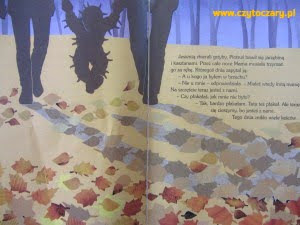 O czym była ta historia?Dlaczego ogród poszarzał?Za czym tęsknili kobieta i mężczyzna?Czy kobieta, która stała się mamą chłopczyka, nosiła go w brzuchu?Co oznacza termin adopcja?Jak sądzicie, dlaczego chłopiec na początku miał kolce?Dlaczego potem zniknęły?Jak czuł się chłopiec u nowej rodziny?Dlaczego dzieci trafiają do Domu Dziecka?Jak można pomóc dzieciom z Domu Dziecka?„Moja rodzina” – zajęcie matematyczne doskonalące umiejętność przeliczania, porównywania liczb. Poszerzenie słownictwa o nazwy członków rodziny. Uwrażliwianie na sytuacje innych osób.Ilu członków liczy Twoja najbliższa rodzina?Dziecko zapisuje cyfrę.Nazwanie osób wchodzących w skład rodziny:- mama…- tata…- babcia…- dziadek…- syn…- córka…- wnuczka…- wnuczek…- wykonaj ćwiczenie z KP4.24a – doskonalenie umiejętności grafomotorycznych i przeliczania.- 2.  zestaw ćwiczeń gimnastycznych nr 36 – ćwiczenia poprawiające wydajność fizyczną.„Zwierzęta” – dzieci przemieszcza się w różnych kierunkach, naśladując ruchy i odgłosy zwierząt (kot, pies, kura, kaczka…)„Łódka taty” – dzieci naśladują falujące morze, burzę (tupią i klepie się po udach), kołyszącą się łódkę.„Taniec dla rodziców” – taniec do dowolnej melodii na gazecie.„Rodzinne zawody” – rzucamy piłkami do kosza. Wygrywa ten, kto więcej razy trafi do kosza.„Kolanko” – rzucamy piłkę do wybranej osoby. Jeśli jej nie złapie, klęka na kolano. Gdy złapie piłkę, może wstać.- „Zdrobnienia i zgrubienia” – zabawa językowa.                                                                        mamusiamama                                                                        matkamama                                                         tatuśtata                                                      tatuchtata- Piosenka „Tata potrzebny jest” https://www.youtube.com/watch?v=wdIW1gslor41. Tata jest potrzebny, żeby przybić gwóźdź
    Tata jest potrzebny, by na spacer pójść
    Tata jest potrzebny a ja kocham go
     I czuję się bezpieczny gdy obok idzie on.Ref.: Bo tata, tata, tata potrzebny bardzo jestGdy kiedyś spotkam lwa to on uratuje mnie. 2. Tata jest potrzebny, żeby w piłkę grać
    Tata jest potrzebny, by na lody dać
    Tata jest potrzebny a ja kocham go
     I czuję się bezpieczny gdy obok idzie on.Ref.: Bo tata, tata, tata potrzebny bardzo jest
Gdy kiedyś spotkam lwa to on uratuje mnie.